                                                                                                                                 Приложение 2   Рабочий лист урока  «Рассуждение в разных стилях речи»Задание 1. Определите тип и стиль речи                                       Текст 1          Многие поэты любили и воспевали в стихах нежные, прекрасные цветы. Знание языка цветов позволяет проникнуть в смысл произведения. И если это удаётся, все произведение порой озаряется новым светом, в который раз удивляя своей бездонной глубиной.Таким образом, если учитывать семантику цветов, их символическое значение, можно получить сведения, углубляющие смысл произведений.        Следовательно, символика цветов играет большую роль в произведении, эти детали начинают приобретать новый, особенный смысл, цветок становится своеобразным символом, который проходит через все произведение, помогает понять скрытый символический подтекст той или иной сцены в произведении русской классической литературы и живописи.                                                                                                                (Из сочинения)               _____________________________________________________________________________                                                         Текст 2           Г. X. Андерсена «Ромашка». Скромный маленький цветок рос за оградой сада, вдали от пышных пионов и ярких тюльпанов. Утром она протягивала белые лепестки навстречу солнцу, была счастлива и мечтала об одном: чтобы жаворонок, парящий высоко в небе и поющий чудесные песни, приземлился недалеко от нее, и она могла бы полюбоваться им и послушать его пение. Каково же было удивление ромашки, когда она увидела жаворонка рядом с собой, услышала песни, которые жаворонок пел только для нее. От счастья она долго не могла уснуть, а когда проснулась утром, увидела жаворонка в неволе. Всеми силами маленькая скромная ромашка старалась утешить и облегчить участь невольника, но он умер от тоски. И ромашка тоже увяла от горя и жалости к жаворонку.                                                                                                       (Г. X. Андерсена «Ромашка»). ______________________________________________________                                                                                   Текст 3           Василек синий — однолетнее или двухлетнее травянистое растение из семейства сложноцветных. Стебель прямостоячий, в верхней части ветвистый, достигает высоты до 80 см. Листья очередные, серо-зеленые, паутинно-шерстистые. Нижние листья черешковые, остальные сидячие, линейные, цельнокрайние. Ко времени цветения нижние листья отмирают. У василька красивые голубые, синие, реже лазоревые или белые цветки. Соцветия — одиночные корзинки, располагаются на концах безлистых частей стеблей. Цветет с июня до поздней осени. Плоды созревают в августе и представляют собой продолговато-яйцевидные семянки с хохолками.                                                                                                                            (Из энциклопедии)Что такое рассуждение?  Может ли рассуждение  быть в тексте художественного текста, в публицистике, в научном тексте?Что такое алгоритм?___________________________________________________________________________________________________________________________________________________________________                       ?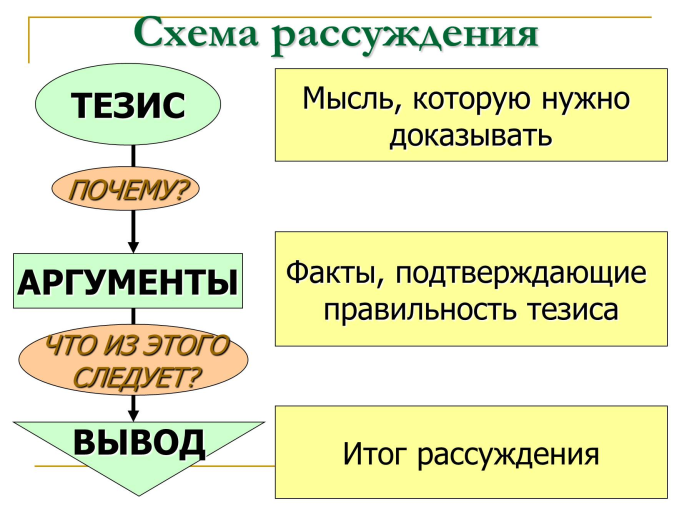 Работа с текстом.    А.Платонов «Неизвестный цветок»Выпишите из текста цитаты о жизни цветка. Какие цитаты можно использовать в качестве аргумента?О чём, на ваш взгляд,  надо написать в выводе.Какие афоризмы вы бы использовали? Почему, докажите.Афоризмы и пословицы (все ли пословицы подходят к теме рассуждения?)«Жизнь ничего не дарует без тяжких трудов и волнений». ГорацийЖить - значить действовать». А. Франс.«Жизнь ничего не дарует без тяжких трудов и волнений». ГорацийНужно умножать доброту на Земле.У нас самый счастливый человек - трудолюбивый.В труде - красота человека.За всякое дело берись умело.Землю солнце красит, а человека труд.Вывод: Нужно оставить свой добрый след на земле.А для этого нужно__________________________________________________________ _____________________________________________________________________________Рефлексия Закончите предложения: 1.На уроке я узнал………………………………………………………………………………2.У меня получилось……………………………………………………………………………3.Теперь я могу…………………………………………………………………………………Цветок грустил -6 абзацЦветку было трудно-3 абзацЦветок страдал-4 и 6 абзац Выводы (допишите одно слово)Выводы (допишите одно слово)Выводы (допишите одно слово)Цветок не просто скучал – ему было…Цветку не просто было трудно – жизнь была …Цветок не только страдал – у него хватало мужества …